St Hugh of Lincoln Catholic Primary School - Reception Knowledge Organiser Autumn 1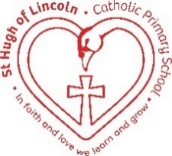 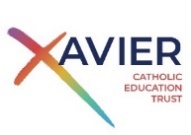 Maths Topic: Just Like Me 3 (1 week)Key information, Vocabulary and Questions:Key information, Vocabulary and Questions: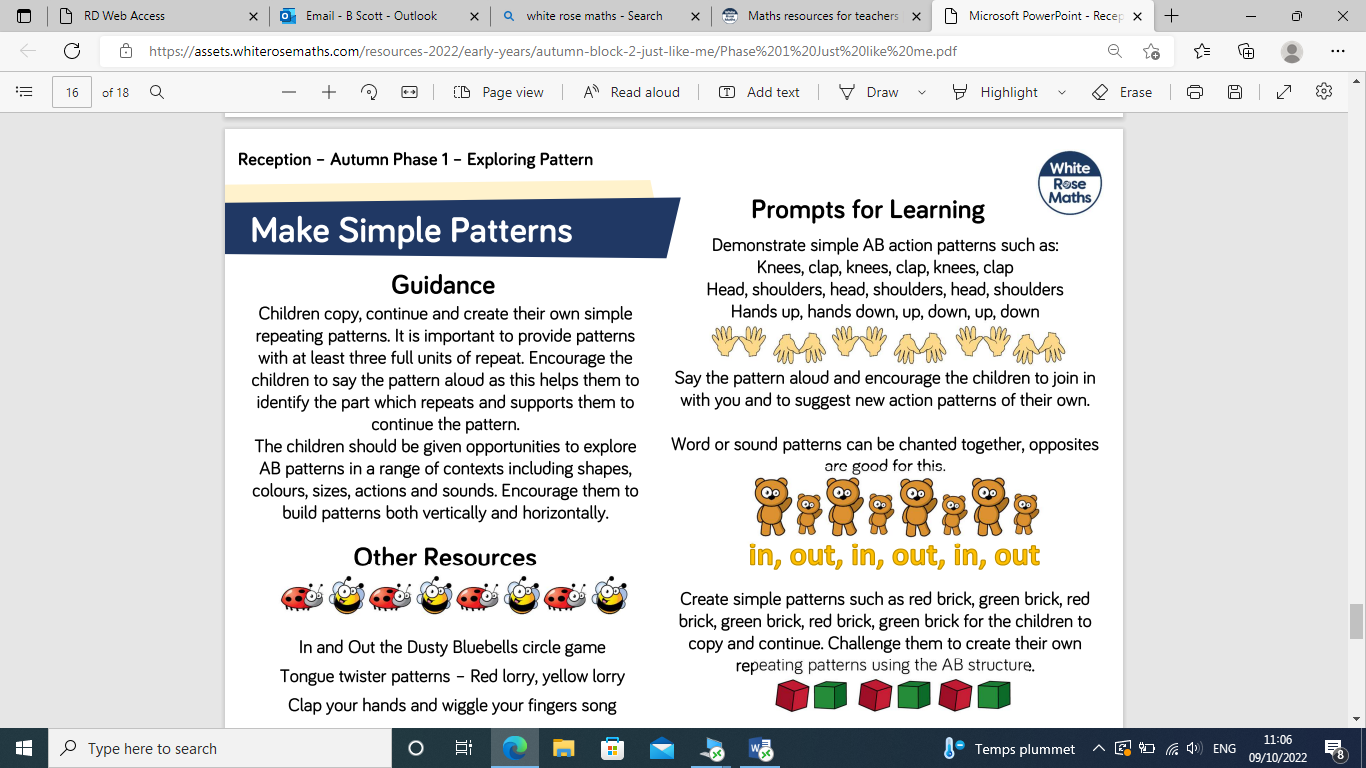 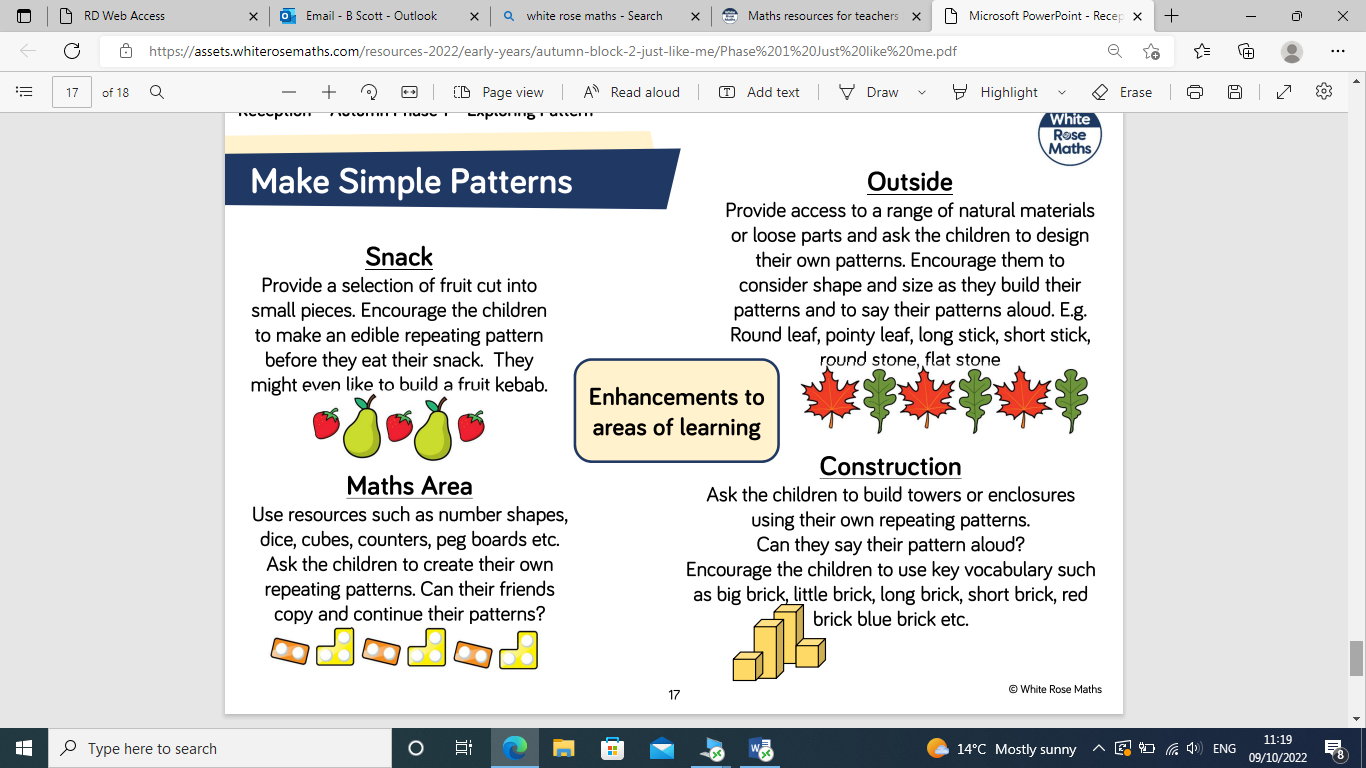 Repeating Pattern Activities:Use loose parts (buttons, beads, conkers, acorns, pasta shapes, blocks, leaves etc.) to make repeating patterns. Make a pattern for your child and ask them to describe it. Can they carry it on? If you hide part of it, can they tell you what part is hidden and how they know?Use construction blocks like Duplo and Lego to make repeating colour pattern towers and discuss as above.Ask children to make their own repeating patterns as above.When children are confident enough, you could explore different pattern structures: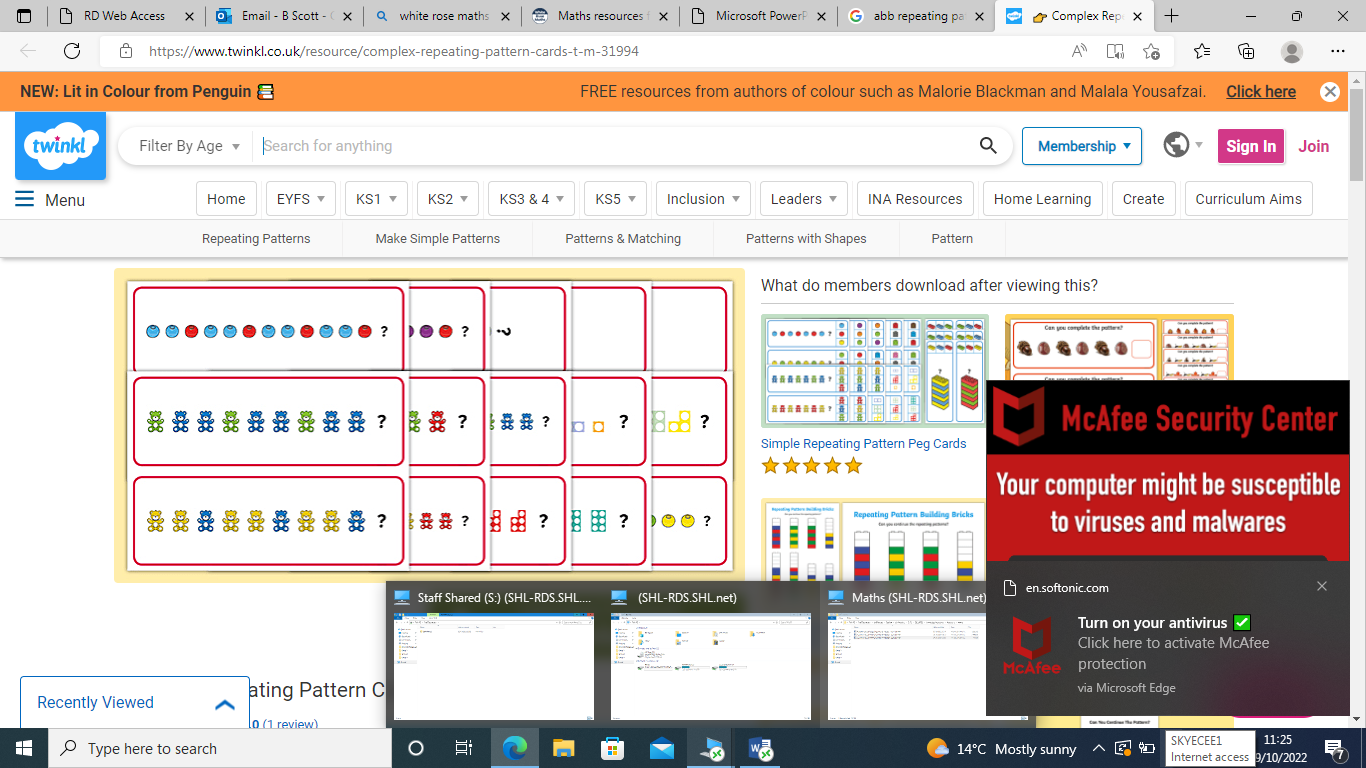 AAB: 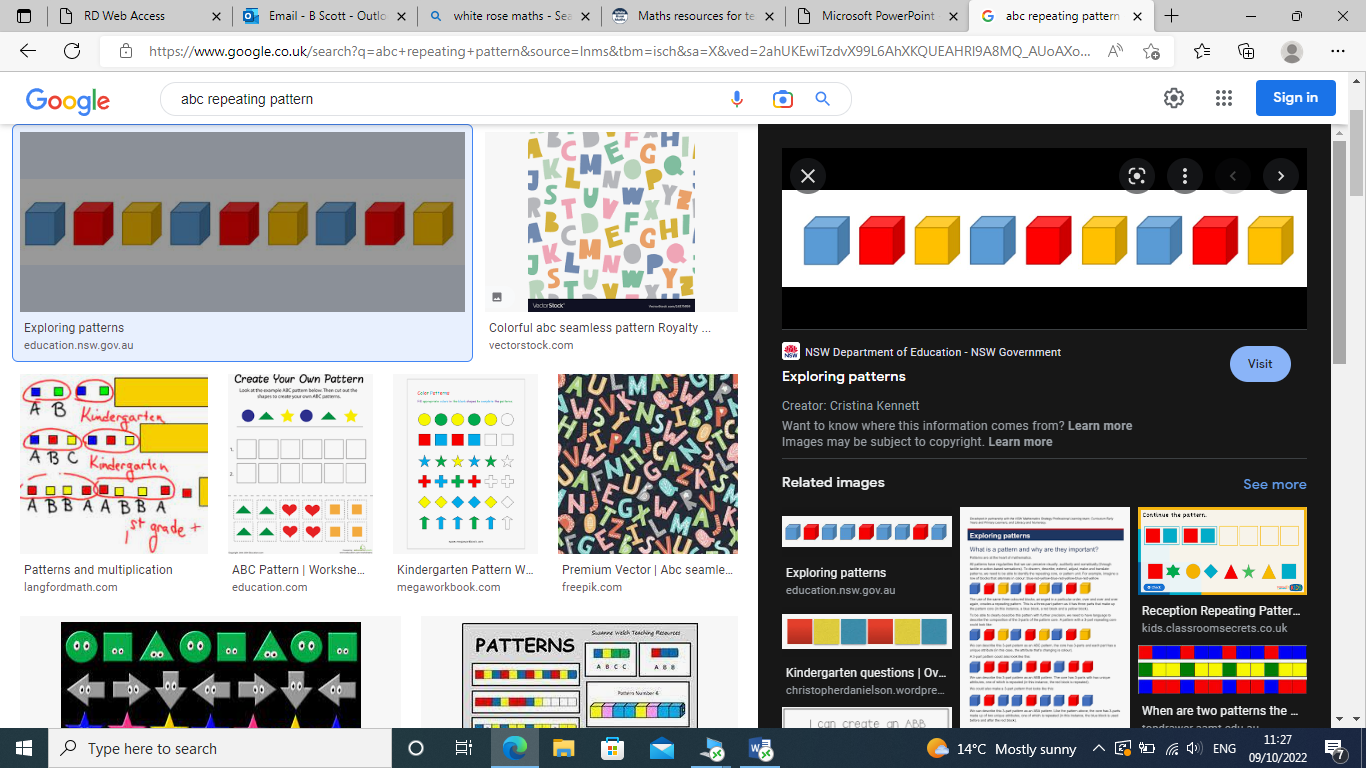 ABC: 